Obiective zilnice, saptamanale, lunare, anuale si pentru intreaga viata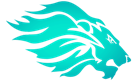 www.LeoBurca.com